 MD22:ISO/IEC 17021-1 PIEMĒROŠANA ARODVESELĪBAS UN DARBA DROŠĪBAS PĀRVALDĪBAS SISTĒMU (OH&SMS) SERTIFICĒŠANAI2. izdevums(IAF MD 22:2019)Starptautiskais akreditācijas forums (IAF) veicina tirdzniecību un atbalsta regulatorus, pasaules mērogā īstenojot akreditācijas iestāžu (AI) savstarpējas atzīšanas nolīgumu, lai IAF locekļu akreditētās atbilstības novērtēšanas institūcijas (ANI) tiktu atzītas visā pasaulē.Akreditācija mazina riskus uzņēmumiem un to klientiem, garantējot, ka akreditētas ANI ir kompetentas veikt darbu, ko tās uzņemas savā akreditācijas jomā. AI, kas ir IAF locekles, un ANI, ko tās akreditē, ir jāpilda attiecīgie starptautiskie standarti un piemērojamie IAF piemērošanas dokumenti šo standartu saskaņotai piemērošanai.IAF daudzpusējo atzīšanas nolīgumu (MLA) parakstījušās AI regulāri novērtē iecelta speciālistu grupa, lai nodrošinātu uzticamu šo iestāžu akreditācijas programmu darbību. IAF MLA struktūra un joma ir precizēta dokumentā IAF PR 4 “Structure of IAF MLA and Endorsed Normative Documents” [IAF MLA struktūra un apstiprinātie normatīvie dokumenti].IAF MLA ir strukturēts piecos līmeņos. 1. līmenī ir noteikti obligātie kritēriji, kas piemērojami visām AI, ISO/IEC 17011. 2. līmeņa darbības(-u) un attiecīgo 3. līmeņa normatīvo dokumentu apvienojums ir MLA galvenā joma, savukārt 4. līmeņa (ja atbilstīgi) un 5. līmeņa attiecīgo normatīvo dokumentu apvienojums ir MLA pakārtotā joma.MLA galvenajā jomā ietilpst darbības, piemēram, produkta sertifikācija un saistītie obligātie dokumenti, piemēram, ISO/IEC 17065. Apliecinājumi, ko veic ANI galvenās jomas līmenī, tiek uzskatīti par vienlīdz uzticamiem.MLA ietilpst atbilstības novērtēšanas prasības, piemēram, ISO 9001, un, ja atbilstīgi, – shēmas īpašās prasības, piemēram, ISO TS 22003. Apliecinājumi, ko veic ANI pakārtotās jomas līmenī, tiek uzskatīti par līdzvērtīgiem.IAF MLA nodrošina uzticamību, kas nepieciešama, lai tirgus atzītu atbilstības novērtēšanas rezultātus. Apliecinājumi, ko saskaņā ar IAF MLA ir izdevusi institūcija, kuru ir akreditējusi IAF MLA parakstītāja AI, var tikt atzīti visā pasaulē, tādējādi veicinot starptautisko tirdzniecību.SATURA RĀDĪTĀJSIEVADS ATTIECĪBĀ UZ IAF OBLIGĀTAJIEM DOKUMENTIEMŠajā dokumentā vēlējuma un vajadzības izteiksmi lieto, lai norādītu atzītus standarta prasību izpildes līdzekļus . Atbilstības novērtēšanas institūcija (ANI) prasības var izpildīt līdzvērtīgā veidā ar nosacījumu, ka tā to var pierādīt akreditācijas iestādei (AI).Šajā dokumentā vajadzības un īstenības izteiksmi lieto, lai norādītu noteikumus, kas, atainojot attiecīgā standarta prasības, ir obligātie noteikumi.ISO/IEC 17021-1 PIEMĒROŠANA ARODVESELĪBAS UN DARBA DROŠĪBAS PĀRVALDĪBAS SISTĒMU (OH&SMS) SERTIFICĒŠANAI0. IEVADSŠis ir obligātais dokuments, ko izmanto, lai saskaņoti piemērotu ISO/IEC 17021-1:2015, akreditējot sertifikācijas institūcijas, kuras veic arodveselības un darba drošības pārvaldības sistēmu (OH&SMS) sertifikāciju. Joprojām ir piemērojami visi ISO/IEC 17021-1:2015 standarta punkti un pielikumi, un šis dokuments nav prioritārāks par minētajā standartā noteiktajām prasībām. Šo dokumentu piemēro ne tikai OHSAS 18001 sertifikācijai, bet izmanto arī citu OH&SMS, piemēram, ISO 45001 un citu standartu sertifikācijai. Ja rodas pretrunas saistībā ar šo dokumentu, valsts tiesību akti ir prioritārāki.Šajā dokumentā un tā 1. izdevumā bija iekļauti pieci obligātie papildinājumi, kuros sniegtas īpašas OH&SMS prasības. Viens no tiem tika izņemts un pilnībā aizstāts ar ISO/IEC TS 17021-10:2018. Divi no tiem tika izņemti, un visas prasības iekļautas attiecīgi IAF MD5:2019 un IAF MD17:2019 versijās.Šā dokumenta 2. izdevumā ir iekļauti divi obligātie papildinājumi, kuros sniegtas īpašas OH&SMS prasības šādiem IAF un EA dokumentiem.Šajā dokumentā ievērota ISO/IEC 17021-1:2015 struktūra.Īpaši kritēriji ir apzīmēti ar burtu “G”, kam seko atsauces numurs, kas ietver attiecīgo ISO/IEC 17021-1:2015 prasību punktu.Visur, kur šā dokumenta tekstā ir sniegta atsauce uz “XX. punktu”, tā ir atsauce uz ISO/IEC 17021-1:2015 punktu, ja vien nav norādīts citādi.Vairākobjektu organizācijām piemēro IAF MD1:2018. Šajā dokumentā ir sniegtas papildu prasības attiecībā uz OH&SMS.1. DARBĪBAS JOMANav papildu prasību.2. NORMATĪVĀS ATSAUCESNav papildu prasību.3. TERMINI UN DEFINĪCIJASG 3.3. Papildus ISO/IEC 17021-1 papildu pakalpojumi, kas tiek sniegti arodveselības un darba drošības jomā, arī tiek uzskatīti par pārvaldības sistēmu konsultāciju pakalpojumiem. Tie cita starpā ir šādi pakalpojumi:i) arodveselības un darba drošības koordinatora lomas pildīšana;ii) drošības pārskatu sniegšana;iii) riska novērtējumu veikšana;iv) saziņa ar reglamentējošām iestādēm klienta vārdā unv) nelaimes gadījumu un incidentu izmeklēšana.4. PRINCIPIG 4.1.2. Papildus pastāvīgajiem un pagaidu darbiniekiem, kas ir vai nav vadītāji, un viņu pārstāvjiem, OH&SMS sertifikācijā cita starpā ir ieinteresētas šādas personas:i) juridiskās un reglamentējošās iestādes (vietējās, reģionālās, valsts vai starptautiskās iestādes);ii) mātesorganizācijas;iii) piegādātāji, līgumslēdzēji un apakšuzņēmēji;iv) darba ņēmēju organizācijas (arodbiedrības) un darba devēju organizācijas;v) īpašnieki, akcionāri, klienti, apmeklētāji, darba ņēmēju radinieki, vietējā kopiena un organizācijas apkaime, kā arī plaša sabiedrība;vi) klienti, medicīniskie dienesti un citi sabiedriskie dienesti, plašsaziņas līdzekļi, zinātniskās aprindas, uzņēmumu asociācijas un nevalstiskās organizācijas (NVO), unvii) arodveselības un darba drošības organizācijas un arodveselības un veselības aprūpes speciālisti (piemēram, ārsti un medmāsas).5. VISPĀRĪGĀS PRASĪBAS G 5.2.3. (2. piezīmē)Galvenās ieinteresētās personas var būt G.4.1.2. punktā minētās papildu personas.6. PRASĪBAS STRUKTŪRAINav papildu prasību.7. PRASĪBAS RESURSIEM G 7.1.2. (piezīmē)Attiecībā uz arodveselības un darba drošības pārvaldības sistēmām termins “tehniskā joma” ir saistīts ar procesu vai pakalpojumu kopīgajām iezīmēm un ar tiem saistīto apdraudējumu, kas var pakļaut darba ņēmējus OH&S riskiem.8. INFORMĀCIJAS PRASĪBASG 8.5.3. Saskaņā ar juridiski izpildāmiem pasākumiem tiek prasīts, ka sertificēts klients nekavējoties informē sertifikācijas institūciju, ja ir noticis nopietns incidents vai noteikumu pārkāpums, kurā ir nepieciešams iesaistīties kompetentajai reglamentējošajai iestādei.9. PRASĪBAS PROCESIEM9.1. Pirmssertifikācijas darbībasG 9.1.1. Pieteikuma iesniedzējas organizācijas pilnvarotais pārstāvis, sniedzot informāciju sertifikācijas iestādei par procesiem un darbībām, norāda arī galvenos apdraudējumus un OH&S riskus, kas saistīti ar procesiem, procesos izmantotos galvenos bīstamos materiālus un attiecīgos juridiskos pienākumus, kas izriet no piemērojamajiem tiesību aktiem OH&S jomā.Pieteikumā ietver datus par personālu, kas strādā organizācijas telpās, kā arī ārpus tām.G 9.1.4. OH&SMS audita laiku nosaka saskaņā ar IAF MD5.Ja klients sniedz pakalpojumus citas organizācijas telpās, ANI pārbauda, ka klienta OH&SMS ir aptvertas šīs darbības ārpus organizācijas telpām (neatkarīgi no citas organizācijas OH&SMS pienākumiem). Nosakot audita veikšanai nepieciešamo laiku, ANI izvērtē, ka audits ir periodiski veicams visos organizācijas objektos, kuros strādā darbinieki. Tas, vai audits tiks veikts visos objektos, būs atkarīgs no dažādiem faktoriem, piemēram, kādi OH&S riski ir saistīti ar šajos objektos veiktajām darbībām, līgumiskas vienošanās, kuras sertificē cita akreditēta ANI, iekšējā audita sistēma, statistikas dati par nelaimes gadījumiem un gandrīz notikušiem nelaimes gadījumiem. Pieraksta pamatojumu šāda lēmuma pieņemšanai.G 9.1.5. Ja OH&SMS darbojas vairākos objektos, ir nepieciešams noteikt, vai ir vai nav atļauts veidot izlasi, pamatojoties uz novērtējumu, kāds ir OH&S risku līmenis saistībā ar katrā objektā, kas iekļauts sertifikācijas sfērā, veikto darbību un procesu būtību. Jānodrošina, ka šādu lēmumu pamatojums, audita laika aprēķins un katra objekta apmeklējuma biežums atbilst IAF MD5 10. punkta prasībām, un to dokumentē attiecībā uz katru klientu.Ja ir vairāki objekti, bet tajos neveic vienādas darbības un procesus un tajos nav vienādi OH&S riski, izlases veidošana nav piemērojama.Lai arī vienā objektā veic procesus vai ražo produktus, kas ir līdzīgi citos objektos veiktajiem procesiem vai ražotajiem produktiem, ANI ņem vērā katrā objektā veikto darbību atšķirības (tehnoloģijas, iekārtu, izmantoto un uzglabāto bīstamo materiālu daudzuma, darba vides, telpu u. c. atšķirības).Ja ir atļauts veidot izlasi, SI nodrošina, ka auditējamo objektu izlase reprezentē procesus, darbības un OH&S riskus, kas pastāv organizācijā, kurai veic auditu.Pagaidu objektus, kas ietilpst organizācijas OH&SMS tvērumā, auditē izlases veidā, lai sniegtu pierādījumus par pārvaldības sistēmas darbību un efektivitāti (skat. IAF MD5 9. punktu).9.2. Auditu plānošanaG 9.2.1.2. b) Lai noteiktu pārvaldības sistēmas spēju nodrošināt, ka klients izpilda piemērojamās tiesību aktu, reglamentējošās un līgumiskās prasības, piemēro A papildinājumā aprakstīto pieeju.G.9.2.1.3. OH&SMS iekļauj darbības, produktus un pakalpojumus, kurus organizācija kontrolē vai ietekmē un kas var ietekmēt organizācijas OH&SMS sniegumu.Pagaidu objektiem, piemēram, būvlaukumiem, piemēro tās organizācijas OH&SMS, kura kontrolē šos objektus, neatkarīgi no tā, kur tie atrodas.9.3. Sākotnējā sertifikācijaNav papildu prasību.9.4. Auditu veikšanaG 9.4.4.2. Audita grupa iztaujā šādu personālu:i) vadību, kas ir juridiski atbildīga par arodveselību un darba drošību;ii) darba ņēmēju pārstāvi(-jus), kas ir juridiski atbildīgi par arodveselību un darba drošību;iii) personālu, kura pienākums ir uzraudzīt darbinieku veselību, piemēram, ārstus un medmāsas. Pieraksta pamatojumu, ja iztaujāšanu veic attālināti;iv) vadītājus, kā arī pastāvīgos un pagaidu darbiniekus. Cits personāls, attiecībā uz kuru iztaujāšana ir jāizvērtē, ir:i) vadītāji un darbinieki, kas veic ar arodveselības un darba drošības risku novēršanu saistītas darbības, unii) līgumslēdzēju vadība un darbinieki.G 9.4.5.3. Sertifikācijas institūcijai ir jābūt izstrādātām procedūrām, kurās sīki izklāstīts, kādas darbības jāveic, ja tiek atklāta neatbilstība attiecīgajām reglamentējošajām prasībām. Šajās procedūrās iekļauj prasību, ka šādas neatbilstības nekavējoties paziņo organizācijai, kurai veic auditu.G 9.4.7.1. Organizācijas pārstāvim ir jāuzaicina dalībai noslēguma sanāksmē vadība, kas juridiski atbild par arodveselību un darba drošību, personāls, kas atbild par darbinieku veselības uzraudzību, un darba ņēmēju pārstāvis(-ji), kas atbild par arodveselību un darba drošību.Neierašanās gadījumā norāda pamatojumu.9.5. Sertifikācijas lēmumsNav papildu prasību.9.6. Sertifikācijas saglabāšanaG 9.6.4.2. Neatkarīgi no tā, vai iesaistās kompetentā reglamentējošā iestāde, dažkārt ir nepieciešams īpašs audits gadījumos, kad sertifikācijas institūcija uzzina, ka ir noticis nopietns incidents saistībā ar arodveselību un darba drošību, piemēram, smags nelaimes gadījums vai nopietns regulējuma pārkāpums, lai izmeklētu, vai pārvaldības sistēmas darbība nav kompromitēta un joprojām darbojas efektīvi. Sertifikācijas institūcija dokumentē šīs izmeklēšanas rezultātu.G 9.6.5.2. Informācija, kuru ir sniedzis sertificētais klients (skat. G 8.5.3. punktu) vai ko audita grupa ir tieši ieguvusi īpašā audita laikā (G 9.6.4.2. punkts), par incidentiem, piemēram, smagiem nelaimes gadījumiem vai nopietnu regulējuma pārkāpumu, kas rada vajadzību iejaukties kompetentajai reglamentējošajai iestādei, sniedz sertifikācijas institūcijai pamatu lemt par veicamajām darbībām, tostarp par sertifikācijas apturēšanu vai atcelšanu, ja var pierādīt, ka sistēma nedarbojas atbilstoši OH&S sertifikācijas prasībām ievērojamā mērā. Šādas prasības iekļauj ANI un organizācijas līgumiskas vienošanās dokumentos.9.7. ApelācijasNav papildu prasību.9.8. SūdzībasNav papildu prasību.9.9. Klientu pierakstiNav papildu prasību.10. PĀRVALDĪBAS SISTĒMAS PRASĪBAS SERTIFIKĀCIJAS INSTITŪCIJĀMNav papildu prasību.A PAPILDINĀJUMS (normatīvs). ATBILSTĪBA TIESĪBU AKTIEM KĀ AKREDITĒTAS OH&SMS SERTIFIKĀCIJAS SASTĀVDAĻAA.0.1. IEVADSA.0.1. Ņemot vērā dažādus viedokļus, izmanto šādu termina “atbilstība tiesību aktiem” definīciju: “Atbilstība tiesību aktiem tādā veidā, ka tiek panākts paredzētais rezultāts.”Lai arī OH&SMS sertifikācija, ievērojot piemērojamā OH&SMS standarta prasības, negarantē atbilstību tiesību aktiem (ne arī citi kontroles līdzekļi, tostarp valdības vai citu veidu kontrole un/vai inspicēšana vai citu veidu sertifikācija vai verifikācija, lai pārliecinātos par atbilstību tiesību aktiem), sertifikācija ir pierādīts un efektīvs līdzeklis, kā sasniegt un uzturēt šo atbilstību tiesību aktiem.Tiek atzīts, ka akreditēta OH&SMS sertifikācija parāda, ka neatkarīga trešā persona (sertifikācijas institūcija) ir novērtējusi organizāciju un apstiprinājusi, ka tai ir pierādāmi efektīva OH&SMS, kas ļauj tai nodrošināt politisko saistību izpildi, tostarp nodrošināt atbilstību tiesību aktiem.Pastāvīga vai iespējamā piemērojamo juridisko prasību neizpilde var liecināt par pārvaldības kontroles trūkumu organizācijā un OH&SMS, un atbilstība standartam ir rūpīgi jāpārskata.A.0.2. Ar šo papildinājumu ir paredzēts plašāk piemērot noteiktas prasības, kas sniegtas dokumentā EA-7/04 M: 2017 “Legal Compliance as a part of Accredited ISO 14001:2015 certification” [Atbilstība tiesību aktiem kā akreditētas ISO 14001:2015 sertifikācijas sastāvdaļa], 03. redakcija, 2017. gada maijs, attiecinot tās uz OH&SMS. Šīs prasības raksturo, kāda ir organizācijas akreditētu OH&SMS sertifikācijas saikne ar to, kādā pakāpē šī organizācija nodrošina atbilstību piemērojamajām OH&S juridiskajām prasībām.A.1. KĀ SERTIFIKĀCIJAS INSTITŪCIJAI IR VEICAMS OH&SMS AUDITS ATTIECĪBĀ UZ ATBILSTĪBU TIESĪBU AKTIEMA.1.1. Izmantojot sertifikācijas novērtēšanas procesu, sertifikācijas institūcija novērtē, kā organizācija izpilda OH&SMS standarta prasības, jo tās attiecas uz atbilstību tiesību aktiem, un sertifikāciju piešķir tikai tad, kad var gūt apliecinājumu par šo prasību izpildi.Pēc sertifikācijas turpmākos uzraudzības un atkārtotas novērtēšanas auditus sertifikācijas institūcija veic atbilstoši iepriekš minētajai audita metodoloģijai.A.1.2. Lai nodrošinātu, ka dokumentu un pierakstu pārskatīšana ir līdzsvarā ar OH&SMS īstenošanas novērtēšanu ekspluatācijas darbību laikā (piemēram, ražotņu un citu darba objektu apmeklējumu laikā), sertifikācijas institūcija nodrošina, ka tiek veikts atbilstošs OH&SMS efektivitātes audits.A.1.3. Nav formulas, kas ļautu definēt, kādai ir jābūt šai relatīvajai attiecībai, jo katrā organizācijā situācija atšķiras. Tomēr ir dažas norādes, ka pārāk daudz audita laika tiek veltīts birojā veiktai pārskatīšanai, un tā ir visai bieža problēma. Rezultātā varētu būt nepietiekami novērtēta OH&SMS efektivitāte attiecībā uz jautājumiem, kas skar atbilstību tiesību aktiem, un pastāv iespēja, ka netiek pamanīts vājš sniegums, kā rezultātā ieinteresētās personas zaudē uzticību sertifikācijas procesam.Sertifikācijas institūcijai, izmantojot atbilstošu uzraudzības programmu, ir jānodrošina, ka visā sertifikācijas ciklā, kas parasti ir trīs gadi, tiek saglabāta atbilstība. Sertifikācijas institūcijas auditori pārbauda, kā tiek pārvaldīta atbilstība tiesību aktiem, pamatojoties uz pierādījumiem par sistēmas īstenošanu, un nebalstās tikai uz plānotajiem vai gaidāmajiem rezultātiem.A.1.4. Ja organizācija nespēj apliecināt sākotnējo vai pastāvīgo apņemšanos nodrošināt atbilstību tiesību aktiem, sertifikācijas institūcija to nesertificē vai vairs nesertificē kā organizāciju, kas izpilda OH&SMS standarta prasības.A.1.5. Apzināta vai pastāvīga neatbilstība ir uzskatāma par nopietnu atteikšanos atbalstīt politiskās saistības nodrošināt atbilstību tiesību aktiem, kā rezultātā sertifikācija ir jāatsaka vai arī spēkā esošais OH&SMS standarta sertifikāts ir jāaptur vai jāatceļ.A.1.6. Ja tiek slēgtas ražotnes vai darba vietas, mainās OH&S riski, jo darbinieki vairs nebūtu pakļauti šiem riskiem, taču varētu rasties jauni riski sabiedrības locekļiem (piemēram, ja netiek veiktas atbilstošas uzturēšanas un uzraudzības darbības). Sertifikācijas institūcija pārbauda, ka pārvaldības sistēma joprojām atbilst OH&SMS standartam un tiek efektīvi īstenota attiecībā uz slēgtajām ražotnēm un darba vietām, pretējā gadījumā sertifikātu aptur.A.2. ATBILSTĪBAS KRITĒRIJI SERTIFIKĀCIJAS LĒMUMA PIEŅEMŠANAIA.2.1. Ieinteresētajām personām un organizācijas ieinteresētajām pusēm, kuras apgalvo, ka atbilst OH&SMS standartam, ir jānodrošina pilnīga atbilstība tiesību aktiem. Tas, kā tiek uztverta akreditētas sertifikācijas vērtība šajā jomā, ir cieši saistīts ar ieinteresēto pušu apmierinātību saistībā ar atbilstību tiesību aktiem.A.2.2. Pirms sertifikācijas institūcija piešķir sertifikāciju, organizācija pati veic savas atbilstības novērtēšanu, lai varētu parādīt, ka tā ir nodrošinājusi atbilstību piemērojamām OH&S juridiskajām prasībām.A.2.3. Ja organizācija vēl nav nodrošinājusi atbilstību tiesību aktiem, tai jāspēj parādīt, ka tā ir ieviesusi plānu, kas tiek īstenots, lai sasniegtu pilnīgu atbilstību līdz paziņotajam datumam, ko pamato ar dokumentētu nolīgumu ar regulatoru, jaiespējams attiecībā uz dažādiem valsts nosacījumiem. Šā plāna sekmīga īstenošana ir uzskatāma par prioritāti attiecībā uz OH&SMS.A.2.4. Izņēmuma kārtā sertifikācijas institūcija var joprojām piešķirt sertifikāciju, bet lūgt sniegt objektīvus pierādījumus, kas apstiprina, ka organizācijas OH&SMS:a) spēj sasniegt prasīto atbilstību, pilnībā īstenojot iepriekš minēto īstenošanas plānu noteiktajā termiņā;b) ir vērsusi uzmanību uz visiem apdraudējumiem un OH&S riskiem, kam ir pakļauti darba ņēmēji un cits personāls, un ka nav darbību, procesu vai situāciju, kuras varētu izraisīt nopietnu kaitējumu un/vai veselības pasliktinājumu, unc) pārejas periodā ir izstrādājusi nepieciešamos pasākumus, lai nodrošinātu OH&S riska mazināšanu un kontroli.A.2.5. Tā kā piemērojamajā OH&SMS standartā ir skaidri noteiktas ISO/IEC 17021-1 9.4.8.3. punkta a) apakšpunkta prasības un paredzētie rezultāti, sertifikācijas institūcija nodrošina, ka tās audita pārskatos tiek ietverts apliecinājums par organizācijas OH&SMS atbilstību un efektivitāti, kā arī pierādījumu kopsavilkums attiecībā uz OH&SMS spēju izpildīt atbilstības nodrošināšanas pienākumus.A.3. KOPSAVILKUMSA.3.1. Ja organizācijai ir OH&SMS akreditēta sertifikācija, tas norāda, ka tiek izpildītas piemērojamā OH&SMS standarta prasības, un ir apliecināta un efektīva apņemšanās nodrošināt atbilstību piemērojamajām juridiskajām prasībām.A.3.2. Organizācijai joprojām ir pienākums kontrolēt atbilstību tiesību aktiem, kas ir svarīga OH&SMS novērtēšanas sastāvdaļa.A.3.3. Jāuzsver, ka sertifikācijas institūcijas auditori nav OH&S regulatora inspektori. Viņiem nav jāsniedz “paziņojumi” vai “deklarācijas” par atbilstību tiesību aktiem. Tomēr viņi var “verificēt atbilstības tiesību aktiem novērtējumu”, lai novērtētu atbilstību piemērojamajam OH&SMS standartam.A.3.4. OH&SMS akreditēta sertifikācija, kas apliecina, ka tiek izpildītas OH&SMS standarta prasības, nevar būt absolūta un nepārtraukta garantija, ka tiek nodrošināta atbilstība tiesību aktiem, taču pastāvīgu atbilstību tiesību aktiem nevar garantēt neviena sertifikācija vai juridiskā shēma. Tomēr OH&SMS ir pierādīts un efektīvs rīks, kā sasniegt un uzturēt atbilstību tiesību aktiem, un sniedz augstākajai vadībai būtisku un savlaicīgu informāciju par organizācijas atbilstības statusu.A.3.5. OH&SMS standartā ir prasīta apņemšanās ievērot juridiskās prasības. Pirms sertifikācijas institūcija piešķir sertifikāciju, organizācija pati veic savas atbilstības novērtēšanu, lai varētu parādīt, ka tā ir nodrošinājusi atbilstību piemērojamām juridiskajām prasībām.A.3.6. OH&SMS sertifikācija, apliecinot, ka tiek izpildītas OH&SMS standarta prasības, ir apstiprinājums, ka ir pierādīts, ka OH&SMS ļauj efektīvi pildīt politiskās saistības, tostarp pienākumus nodrošināt atbilstību tiesību aktiem, un ir pamats un atbalsts, kas ļauj organizācijai turpināt nodrošināt atbilstību tiesību aktiem.A.3.7. Lai nodrošinātu, ka ieinteresētās puses un ieinteresētās personas turpina uzticēties OH&SMS akreditētās sertifikācijas iepriekš minētajiem atribūtiem, sertifikācijas institūcija nodrošina, ka ir parādīta sistēmas efektivitāte pirms sertifikācijas piešķiršanas, saglabāšanas vai turpināšanas.A.3.8. OH&SMS var būt rīks, lai veidotu organizācijas un tās OH&S regulatoru dialogu un pamatu partnerattiecībām, kas balstītas uz uzticēšanos, aizstājot agrākās pretstatījuma “viņi un mēs” attiecības. OH&S regulatoriem un sabiedrībai ir jāuzticas organizācijām, kurām ir akreditēts OH&SMS standarta sertifikāts, un jāspēj tās uztvert kā organizācijas, kas spēj pastāvīgi un konsekventi pārvaldīt atbilstību tiesību aktiem.B PAPILDINĀJUMS (normatīvs). AKREDITĀCIJAS SFĒRAB.1. OH&S akreditācijas sfēru sertifikācijas institūcija izsaka kā vienu vai vairākus elementus no OH&SMS vajadzībām grozītā dokumenta IAF-ID1:2014 pielikumā uzskaitītajām ekonomiskajām darbībām, kas sniegtas šajā tabulā.OH&SMS akreditācijas sfēru veidlapas paraugs1. piezīme. Kopīgo apdraudējumu piemērus nav paredzēts iekļaut akreditācijas sfērā.2. piezīme. Katram IAF kodam nav piešķirts riska līmenis. Katras AI pienākums būtu definēt katras sfēras riska līmeni, ņemot vērā vietējos tiesību aktus, OH&S apdraudējumus un IAF MD5 definētās prasības.3. piezīme. NACE 2. red. T un U sadaļa, ieskaitot 97., 98. un 99. NACE kodu, nav iekļauti tabulā.4. piezīme. OH&S sfēru izmantošana, lai aprakstītu OH&SMS “tehniskās jomas”, kā norādīts ISO/IEC 17021-1:2015 7.1.2. punktā, ir ierobežota. Lai arī 11. joma “Kodoldegviela” varētu būt leģitīms tehniskās jomas deskriptors, arī daži citi virsraksti varētu būt šādi deskriptori.IAF obligātā dokumenta “ISO/IEC 17021-1 piemērošana arodveselības un darba drošības pārvaldības sistēmu (OH&SMS) sertificēšanai” beigasSīkāka informācijaSīkāku informāciju par šo dokumentu vai citiem IAF dokumentiem var saņemt, sazinoties ar jebkuru IAF locekli vai ar IAF sekretariātu.IAF locekļu kontaktinformācija ir sniegta IAF tīmekļa vietnē http://www.iaf.nu.Sekretariāts:IAF korporācijas sekretāreTālrunis: +1 613 454-8159E-pasts: secretary@iaf.nuIAF MD 22:2019Starptautiskais akreditācijas forums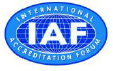 IAF obligātais dokumentsIzdots: 2019. gada 7. maijāIzdots: 2019. gada 7. maijāPiemērošanas datums: 2020. gada 7. maijsIAF MD22, 2. izdevumsIAF MD22, 2. izdevums© Starptautiskais akreditācijas forums, 2019© Starptautiskais akreditācijas forums, 2019© Starptautiskais akreditācijas forums, 20192. izdevumsSagatavoja: IAF Tehniskā komitejaDatums: 2019. gada 18. martsApstiprināja: IAF locekļiPiemērošanas datums: 2020. gada 7. maijsIzdošanas datums: 2019. gada 7. maijsKontaktpersona informācijas pieprasījumiem: Elva Nilsena [Elva Nilsen], IAF korporācijas sekretāreTālrunis: +1 (613) 454 8159E-pasts: secretary@iaf.nuKontaktpersona informācijas pieprasījumiem: Elva Nilsena [Elva Nilsen], IAF korporācijas sekretāreTālrunis: +1 (613) 454 8159E-pasts: secretary@iaf.nuPapildinājumiAvots / atsauces dokumentsA papildinājums “Atbilstība tiesību aktiem kā akreditētas OH&SMS sertifikācijas sastāvdaļa”EA-7/04 M:2017B papildinājums “Akreditācijas sfēra”IAF-ID1:2014OH&SMS akreditācijas sfēraOH&SMS akreditācijas sfēraOH&SMS akreditācijas sfēraOH&SMS akreditācijas sfēraNr. p. k.Saimnieciskās nozares/darbības aprakstsNACE – sadaļa/grupa/klase (2. red.)Kopīgu OH&S apdraudējumu piemēri (1)1Lauksaimniecība, mežsaimniecība, zvejniecība01, 02, 03Pakļautība pesticīdu, bioloģiskajam un ķīmiskajam apdraudējumam, pārvietojami lauksaimniecības transportlīdzekļi un iekārtas, mehānismi, darbs augstumā, manuāla pārvietošana, elpceļu slimības, zoonoze, troksnis, atkārtots stress utt.2Ieguves rūpniecība un karjeru izstrāde05, 06, 07, 08, 09Nogruvumi, uguns, sprādziens, mobilie transportlīdzekļi, mehānismi, kritieni no augstuma, iesprostošana un elektriskās strāvas trieciens, troksnis, vibrācija, radona iedarbība, kristāliskā silīcija oksīda iedarbība, ogļu putekļi, bīstamas ķīmiskās vielas, darbs ierobežotās telpās utt.3Pārtikas produkti, dzērieni un tabakas izstrādājumi10, 11, 12Pakļautība pesticīdu, bioloģiskajam un ķīmiskajam apdraudējumam, pārvietojami transportlīdzekļi un iekārtas, rīki, mehānismi, aukstuma zonas (saldētava), karsti līdzekļi, atkārtots stress utt.4Tekstilizstrādājumi un tekstilpreces13, 14Mehānismi un iekārtas, krāsvielu un ķīmisko vielu iedarbība, vilnas un pūku putekļi, uguns, sprādziens, smagu preču iekraušana un izkraušana, troksnis utt.5Āda un ādas izstrādājumi15Hroma un citu bīstamu ķimikāliju iedarbība, mehānismi, spiediena iekārtas, nedroša darba vieta, smagu preču iekraušana un izkraušana, troksnis, utt.6Koksne un koksnes izstrādājumi16Bīstamu ķimikāliju iedarbība, koksnes putekļi, dažādi mehānismi un rīki, uguns, sprādziens utt.7Celuloze, papīrs un papīra izstrādājumi17Bīstamu ķimikāliju iedarbība, mašīnas un spiediena iekārtas, mehānismi, uguns, sprādziens, nedroša darba vieta (siltuma starojums, putekļi), troksnis utt.8Izdevējdarbības uzņēmumi58.1, 59.2Videoterminālā ierīce (VDT), ķermeņa stāja, apgaismojums, atkārtots stress utt.9Drukāšanas uzņēmumi18Bīstamu ķimikāliju iedarbība, mehānismi, troksnis10Koksa un naftas pārstrādes produktu ražošana19Bīstamu ķimikāliju iedarbība, mehānismi, mašīnas un iekārtas, spiediena iekārtas, uguns, sprādziens, darbs ierobežotās telpās, darbs augstumā, troksnis, sprādziens, akmeņogļu putekļi utt.11Kodoldegviela24.46, 20.13 (tikai radioaktīvo materiālu sfērā)Radiācijas/radioaktivitātes iedarbība, bīstamu ķimikāliju iedarbība, mašīnas un iekārtas utt.12Ķimikālijas, ķīmiskie izstrādājumi un šķiedras20 (izņemot radioaktīvo materiālu sfērā)Bīstamu ķimikāliju iedarbība, mehānismi, mašīnas un iekārtas, spiediena iekārtas, uguns, sprādziens, darbs ierobežotās telpās, darbs augstumā, troksnis, sprādziens, putekļi utt.13Farmaceitiskie līdzekļi21Bīstamu bioloģisko un ķīmisko vielu iedarbība, radiācijas iedarbība, mašīnas un spiediena iekārtas, uguns, sprādziens, darbs ierobežotās telpās utt.14Gumijas un plastmasas izstrādājumi22Mehānismi, mašīnas un spiediena iekārtas, bīstamu ķimikāliju iedarbība, uguns, sprādziens, troksnis utt.15Nemetālisko minerālu izstrādājumi23, izņemot 23.5 un 23.6Mehānismi, mašīnas un spiediena iekārtas, elektrība, uguns, sprādziens, bīstamas ķimikālijas, troksnis, krāsas un pārklājumi, utt.16Betons, cements, kaļķis, ģipsis utt.23.5, 23.6Zemes darbi un ekskavācijas darbi, darbs augstumā, pārvietojamās mašīnas un mehānismi, manuāla pārvietošana, troksnis, vibrācija, putekļi, elektrība, uguns, sprādziens utt.17Parastie metāli un metāla izstrādājumi24, izņemot 24.46; 25, izņemot 25.4, 33.11Mehānismi, mašīnas un iekārtas, spiediena iekārtas, uguns, sprādziens, bīstamas ķīmiskās vielas, darbs augstumā, troksnis, krāsas un pārklājumi, radiācija utt.18Iekārtas un aprīkojums25.4, 28, 30.4, 33.12, 33.2Mehānismi, mašīnas un iekārtas, spiediena iekārtas, bīstamas ķīmiskās vielas, krāsas un pārklājumi, troksnis, vibrācija, manuāla pārvietošana, uguns, sprādziens utt.19Elektriskās un optiskās iekārtas26, 27, 33.13, 33.14, 95.1Mehānismi, mašīnas un iekārtas, spiediena iekārtas, elektrība, radiācija, bīstamas ķīmiskās vielas, troksnis, vibrācija, manuāla pārvietošana utt.20Kuģu būve30.1, 33.15Mehānismi, mašīnas un iekārtas, spiediena iekārtas, bīstamas ķīmiskās vielas, troksnis, vibrācija, manuāla pārvietošana, darbs augstumā, darbs ierobežotās telpās, uguns, sprādziens, radiācija, krāsas un pārklājumi, utt.21Aerokosmosa telpa30.3, 33.16Mehānismi, mašīnas un iekārtas, spiediena iekārtas, bīstamas ķīmiskās vielas, krāsas un pārklājumi, troksnis, vibrācija, radiācija, manuāla pārvietošana, uguns, sprādziens utt.22Cits transportlīdzekļu aprīkojums29, 30.2, 30.9, 33.17Mehānismi, mašīnas un iekārtas, spiediena iekārtas, bīstamas ķīmiskās vielas, krāsas un pārklājumi, krāsas un pārklājumi, troksnis, vibrācija, manuāla pārvietošana utt.23Nekur citur neklasificēta ražošana31, 32, 33,19Mehānismi, mašīnas un iekārtas, spiediena iekārtas, bīstamas ķīmiskās vielas, troksnis, vibrācija, manuāla pārvietošana, krāsas un pārklājumi, utt.24Otrreizējā pārstrāde38.3Satiksme, mehānismi, ķīmisko un bioloģisko vielu iedarbība, paslīdēšana, paklupšana, kritieni, radiācija, atkārtots stress, troksnis, uguns, sprādziens utt.25Elektroapgāde35.1Mašīnas un iekārtas, elektrība, elektromagnētisko lauku iedarbība, mehānismi, bīstamas ķīmiskās vielas, troksnis, vibrācija, darbs augstumā utt.26Gāzes apgāde35.2Spiediena iekārtas, mehānismi, uguns un sprādziens saistībā ar gāzes hermētiskuma zudumu, toksicitāte, troksnis, vibrācija, darbs ierobežotās telpās, darbs augstumā utt.27Ūdensapgāde35.3, 36Mašīnas un iekārtas, mehānismi, ķīmiskais apdraudējums, troksnis, vibrācija, darbs augstumā, darbs ierobežotās telpās, legioneloze utt.28Būvniecība41, 42, 43Zemes darbi un ekskavācijas darbi, darbs augstumā, nelaimes gadījumi ar pārvietojamām iekārtām, kritieni no augstuma, torņceltņi, pārvietojamās mašīnas un iekārtas, pagaidu darbi, manuāla pārvietošana, troksnis, vibrācija, putekļi, krāsa un pārklājumi, elektrība (gaisa elektrolīnijas un pazemes kabeļi), uguns utt.29Vairumtirdzniecība un mazumtirdzniecība, mehānisko transportlīdzekļu, motociklu, personisko mantu un mājsaimniecības preču remonts45, 46, 47, 95,2Mehānismi, rīki, bīstamas ķīmiskās vielas, troksnis, vibrācija, manuāla pārvietošana, ķimikālijas utt.30Viesnīcas un restorāni55, 56Paslīdēšana un paklupšana, karsti priekšmeti, aukstuma zonas (saldētavas), asi priekšmeti, ķīmiskas vielas, bioloģiskie atkritumi, legioneloze utt.31Transports, glabāšana un sakari49, 50, 51, 52, 53, 61Satiksme, ātrums, apgāšanās, sadursme, kustībā esoša transportlīdzekļa izraisīta notriekšana, kritieni no transportlīdzekļiem, manuāla pārvietošana, paslīdēšana un paklupšana32Finanšu starpniecība, nekustamais īpašums, noma64, 65, 66, 68, 77VDT, ķermeņa stāja, apgaismojums, atkārtots stress utt.33Informācijas tehnoloģijas58.2, 62, 63.1VDT, ķermeņa stāja, apgaismojums, atkārtots stress utt.34Inženierpakalpojumi71, 72, 74, izņemot 74.2 un 74.3VDT, konkrētā pakalpojuma funkciju plašums.35Citi pakalpojumi69, 70, 73, 74.2, 74.3, 78, 80, 81, 82Konkrētā pakalpojuma funkciju plašums.36Valsts pārvalde84VDT, ķermeņa stāja, apgaismojums, ergonomika, daudz variāciju utt.37Izglītība85VDT, apgaismojums, ergonomika, stress, troksnis utt.38Veselība un sociālais darbs75, 86, 87, 88Bioloģisko vielu apdraudējums, radioaktivitāte, infekciju slimības, kravu pārvietošana utt.39Citi sociālie pakalpojumi37, 38.1, 38.2, 39, 59.1, 60, 63.9, 79, 90, 91, 92, 93, 94, 96Mehānismi, ķīmisko un bioloģisko vielu iedarbība, paslīdēšana, pakrišana, kritieni, atkārtots stress, troksnis, konkrētā pakalpojuma funkciju plašums.